COLÉGIO DA COOPERATIVA EDUCACIONAL DE CAETITÉ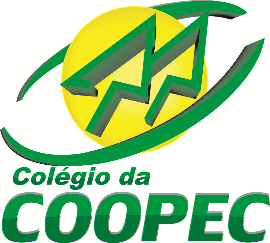 Parecer CEE - BA 25/2015Resolução CEE - BA 09/2015Publicado no D.O. de 20/02/2015Entidade Mantenedora – COOPEC7ª SÉRIE – 8º ANO - 2016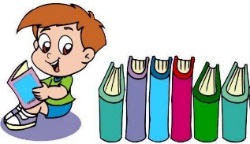 LIVROS PARADIDÁTICOSLÍNGUA PORTUGUESA                   I UnidadeDroga de Americana – Pedro Bandeira – MODERNAPatty Palito – Susana Klassen – SCIPIONE                   II UnidadeAbre-te, Sésamo! – Júlio Emílio Braz – FTDRobinson Crusoé – Daniel Defoe – Adaptação: Marcelino Freire – Ed. Escala Educacional                    III UnidadeA Volta ao Mundo em 80 dias – (Júlio Verne) – Adaptação e Tradução de Walcyr Carrasco. MODERNA.Corrente da vida. Walcyr Carrasco. Moderna.                   IV UnidadeLonge dos olhos - Ivan Jaf – ÁTICAA voz do silêncio – Giselda Laporta Nicolelis – SCIPIONEHISTÓRIAA Revolução Francesa. Carlos Guilherme Mota. Coleção: O Cotidiano da História. Editora: Ática.1808 - edição juvenil. Laurentino Gomes. Editora: Planeta Jovem.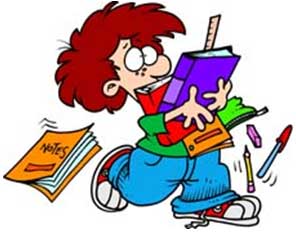 África Eterna. Rui de Oliveira. Editora FTDLIVROS DIDÁTICOSLÍNGUA PORTUGUESACEREJA, William Roberto & MAGALHÃES, Theresa Cochar. Português: Linguagens. 8º Ano. 8ª ed. São Paulo: Atual, 2014.01 (um) caderno de uma matéria.SUGESTÕES: (SERVIRÃO COMO APOIO DE ESTUDO)01 Gramática. Sugestão: Aprender e Praticar Gramática – Vol. Único. Mauro Ferreira. Edição 2014. Editora FTD.01 Gramática. Sugestão: Gramática: Teoria e Exercícios – Autor – Paschoalin & Spadoto – Edição. Renovada. – São Paulo. – Ed. FTD. 2014.FERREIRA, Aurélio Buarque de Holanda. Aurélio Júnior: dicionário escolar de Língua Portuguesa. 2ª ed. Curitiba: Positivo, 2011. (do 6º ao 8º Ano).HISTÓRIAProjeto Athos – Autora: Joelza Ester Domingues Rodrigues, 8º Ano – Editora - FTD01 (um) caderno de uma matéria para a disciplina de História. Vem acompanhado de um caderno suplementar denominado roteiro de aprendizagem. CIÊNCIAS Projeto Athos – Autores: José Trivellato, Silvia Trivellato, Marcelo Matokane, Júlio Foschini Lisboa e Carlos Kantor – Editora FTD. 01 (um) Jaleco para as aulas de laboratório da disciplina de Ciências (Identificado);Vem acompanhado de um caderno suplementar denominado roteiro de aprendizagem. MATEMÁTICA Projeto Athos – Autores: José Roberto Bonjorno / Paulo Roberto Câmara de Sousa / Regina Bonjorno / Tânia Gusmão – Editora FTD. Vem acompanhado de um caderno suplementar denominado roteiro de aprendizagem. REDAÇÃOOficina de Redação. Leila Lauar Sarmento - 4ª Ed. São Paulo: Editora Moderna, 2012 – 8º Ano.01 (uma) pasta de grampo trilho verde.ARTE“Descobrindo a História da Arte” – Autora: Graça Proença – Editora Ática. 8ª Publicação Impressão 2013. 1ª Edição. 2005.MATERIAL PARA ARTEObs.: O livro de ARTE será utilizado do 6º ao 8º Ano. GEOGRAFIA Projeto Athos – Sonia Castellar e Ana Paula Seferian – 1ª Edição. Editora FTD. 2014.Trabalhando com mapas – As Américas. 24ª Edição / 5ª Impressão. Editora Ática Vem acompanhado de um caderno suplementar denominado roteiro de aprendizagem. INGLÊSHeads Up - Book 3 – Autores: Edson Cortiano, Floriano Guérios, Candida Palma e Fernanda Rigoni – Editora Saraiva FILOSOFIA Filosofia: A Moral da Questão: Investigação sobre ética e adolescência. 1ª ed. Autor Raimundo Nonato Nogueira – Editora Edjovem: Fortaleza. OUTROS MATERIAIS 01 (um) Caderno de matérias para 12 disciplinas no Ensino Fundamental II.__________________________________________________________________________________________Há mais de vinte anos acreditando na educação!CNPJ - 42.011.163/0001-10 – Rua Bárbara Ivo, 380. Bairro Santa Rita. CEP 46.400-000 - Caetité / BATel.(s).: (77) 3454-1424 (Fax) / (77) 3454-2797 / (77) 9 9971-9376 (Vivo) / (77) 9 9191-0942 (Tim) / (77) 9 8161-4409 (Claro) / (77) 9 8872-9669 (Oi)E-mail: coopecaetite@yahoo.com.br / Site: www.coopeccaetite.com.br__________________________________________________________________________________________01 Caderno de desenho grande, capa dura, 96 folhas; (não milimetrado).01 Régua de 30cm dobrável, se possível;01 Caixa de lápis de cor;01 Caixa de giz de cera;01 Tesoura sem ponta;01 Vidro pequeno de cola de isopor 30g;01 Cola bastão;01 Lápis para desenho nº 2;01 Borracha macia;Caneta hidrocor;01 Compasso;01 Pincel nº 08;01 lápis 03 B;01 lápis 06 B.